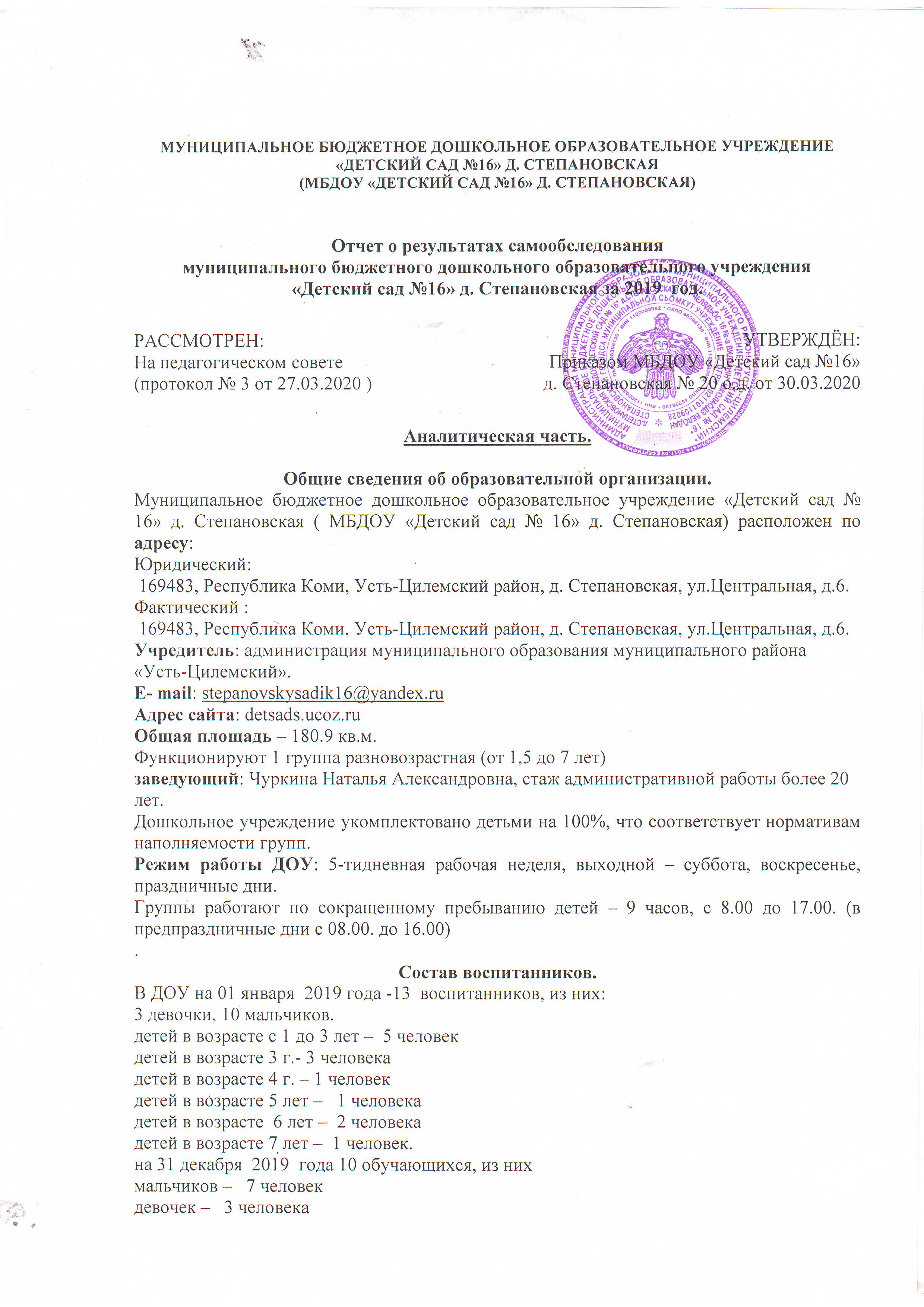 Самообследование проводилось по следующим  направлениям деятельности:1. Структурно - функциональная модель управления МБДОУУправление ДОУ осуществляется в соответствии с законом РФ «Об образовании в Российской Федерации» на основе принципов единоначалия и коллегиальности. Руководство деятельностью МБДОУ осуществляется заведующим, который назначается на должность и освобождается от должности Учредителем. Коллегиальными  формами управления детским садом  являются:Общее родительское собрание ДОУ выполняет следующие функции: рассматривает основные направления развития ДОУ, взаимодействует с участниками образовательного процесса по вопросам образования, воспитания, развития и оздоровления воспитанников,  содействует организации совместных мероприятий в ДОУ.Система управленческой деятельности в ДОО осуществляется по функциям управления: планирование, организация, руководство, контроль, анализ и координация.Вывод: В ДОУ создана структура управления в соответствии с целями и содержанием работы учреждения, деятельность осуществляется в соответствии с нормативно-правовыми документами ДОО, санитарными нормативами и правилами для ДОО и в соответствии с законодательством в сфере образования Российской Федерации.2. Анализ  образовательной деятельности. Образовательная деятельность в Детском саду организована в соответствии с Федеральным законом от 29.12.2012 № 273-ФЗ «Об образовании в Российской Федерации», ФГОС дошкольного образования, СанПиН 2.4.1.3049-13 «Санитарно-эпидемиологические требования к устройству, содержанию и организации режима работы дошкольных образовательных организаций».Образовательная деятельность ведется на основании утвержденной основной образовательной программы дошкольного образования, которая составлена в соответствии с ФГОС дошкольного образования, с учетом примерной образовательной программы дошкольного образования, санитарно-эпидемиологическими правилами и нормативами, с учетом недельной нагрузки.В детском саду сформирована одна разновозрастная группа.Дополнительное образование в учреждении отсутствует. Количество учебных недель составляет 34 недели.Объем учебной нагрузки в течение недели определен в соответствии с санитарно-эпидемиологическими требованиями к устройству, содержанию и организации режима работы дошкольных образовательных учреждений, а также инструктивно-методическим письмом Министерства образования Российской Федерации от 14.03.2000 г. № 65/23-16.      Реализация Планов предполагает обязательный учет принципа интеграции образовательных областей в соответствии с возрастными возможностями и особенностями воспитанников, спецификой и возможностями образовательных областей.  Составлен план тематических недель с учетом сезонных изменений, годовыми задачами работы ДОУ.   Большое внимание уделяется приобщению детей к этнокультурным ценностям. Содержание образовательной деятельности по этнокультурному образованию в МБДОУ обеспечивает учет традиций и национальных ценностей Усть-Цилемского района, Республики Коми в процессе приобщения ребенка к родному краю.Организация образовательной деятельности направлена на создание системы условий реализации образовательной программы:Условия осуществления образовательного процесса:                Фактическое количество сотрудников - 7 человек. В дошкольном учреждении сложился стабильный, творческий педагогический коллектив. 2.1.Образовательный и квалификационный уровень педагогов.Педагогический процесс  обеспечивали специалисты:
воспитатели: Аншукова Наталья Ивановна, Чуркина Елена Васильевна.Чуркина Елена Васильевна по совместительству занимает должность музыкального руководителя. Среднее специальное педагогическое – 2 человека /100%Возрастной уровень: от 40 до 50 лет -1 чел./ 50%от 50 до 55 лет – 1 чел/50%По стажу работы: Свыше 20 лет – 2 чел/100%. Чуркина Елена Васильевна прошла аттестацию на соответствие занимаемой должности по должности музыкальный руководитель (26.02.2019).Аншукова Наталья Ивановна прошла аттестацию на соответствие занимаемой должности (06.11.2019).Аншукова Наталья Ивановна изучила лекционный материал программы повышения квалификации «Навыки оказания первой помощи педагогическими работниками в условиях реализации ст.41 «Охрана здоровья обучающихся» Федерального Закона «Об образовании в Российской Федерации» (2019). Вывод: ДОУ укомплектовано кадрами  полностью. Кадровый потенциал МБДОУ развивается на основе целенаправленной работы по повышению квалификации педагогов.Проблема: ДОУ является малокомплектным, нет педагогов дополнительного образования.2.2.Оценка материально-технической  базы.Имеются:- 1 групповое  помещение, - Пищеблок- 1; - Прачечная -1; - Методкабинет-1,- Кабинет заведующего-1.   Отсутствие физкультурного зала и музыкального зала создает трудности в  работе педагогов.Наличие современной информационно-технической базы:  Компьютер - 2 ⁬ноутбук - 2 Телевизор - 1  Электронная почта - 1  Музыкальный центр - 2    Фотоаппарат – 1  Аудимагнитолы – 1⁬ мультимедийный проектор-1⁬принтеры – 3⁬сканер – 1⁬МФУ – 1.В детском саду все компьютеры подключены к Интернету.Был проведен ремонт наружного освещения, косметический ремонт группового помещения и кладовых пищеблока, ремонт потолков групповых помещений.2.3. Оценка предметно-пространственной развивающей образовательной среды. Предметно-пространственная среда в учреждении является одним из важнейших критериев оценки качества образования. Это обусловлено её значимостью для разностороннего развития ребенка, успешной социализации в обществе. При создании предметно-развивающей среды воспитатели учитывают возрастные, индивидуальные особенности детей своей группы. Оборудована групповая комната, включающая игровую, познавательную, обеденную зоны. Предметная среда всех помещений оптимально насыщена, выдержана мера «необходимого и достаточного» для каждого вида деятельности, представляет собой «поисковое поле» для ребенка, стимулирующее процесс его развития и саморазвития, социализации и коррекции. В ДОУ не только уютно, красиво, удобно и комфортно детям, созданная развивающая среда направляет усилия детей на эффективное использование отдельных ее элементов.  В этом учебном году пополнен фонд игрушек  для воспитанников в группе.  Есть Центр опытно-экспериментальной деятельности. Неотъемлемой частью образовательной деятельности ДОУ является территория. На площадках сооружены различные постройки для игр.  В весенне-осенний период территория озеленена. По периметру вдоль забора растут деревья и кустарники: осины,  рябина, береза, черемуха, ива. Имеются цветники, клумбы, грядки для посадки овощных культур, теплица. На площадке имеются постройки: домик, веранда, качели, спортивный комплекс, горка и другие малые архитектурные формы. Детский сад принял участие в XV конкурсе социальных и культурных проектов ПАО «Лукойл» на территории Республики Коми и Ненецкого автономного округа с проектом «Удивительное рядом» (создание экологической тропы), получили грант, который будет реализован в 2020г.Проблема: развивающая среда требует постоянного пополнения и смены материала, не всегда хватает финансовых средств. Затрудняет работу и отсутствие свободных площадей. Вывод: предметно-развивающая среда не в полной мере соответствует нормам и требованиям ФГОС.2.4.Оценка  библиотечно-информационного и учебно-методического обеспечения. Библиотечный фонд располагается в методическом кабинете, представлен методической литературой по всем образовательным областям основной образовательной программы, детской художественной литературой, а также другими информационными ресурсами на различных носителях. Оборудование и оснащение методического кабинета достаточно для реализации образовательной программы.Вывод: в основном учебно-методическое и информационное обеспечение соответствует нормам и требованиям ФГОС ДО,  требованиям законодательства РФ в среде образования. 2.5.Сохранение и укрепление здоровья.Основная задача ДОУ – это прежде всего воспитание здорового ребенка, охрана жизни и здоровья детей, которая красной нитью проходит через все виды деятельности. 
Создание в детском саду здоровьесберегающего образовательного пространства, обеспечивающего гармоничное разностороннее развитие каждого ребёнка, формирование у него универсальных способностей до уровня, соответствующего его возрастным и индивидуальным возможностям, требованиям социального заказа государства и семьи.
В детском саду создаются оптимальные условия для охраны и укрепления здоровья детей и их физического развития:
     - трехкратное питание осуществляется в соответствии с нормативными документами; питание разнообразное, составлено примерное 10-тидневное меню. Обязательно идет ежедневная витаминизация III блюда, каждый день дети получают второй завтрак в виде соков и фруктов. Во время обеда обязательно салаты из свежих овощей. 
  - проводится комплекс оздоровительных, лечебно-профилактических мероприятий.
В результате проводимой работы дети всех возрастных групп хорошо усвоили навыки самообслуживания и взаимопомощи, культуры поведения, личной гигиены.
Для повышения педагогической культуры родителей оформлены памятки по закаливанию, оформлен стенд,  имеются памятки по профилактике кишечных заболеваний, вирусных инфекций.
С целью снижения уровня заболеваемости детей проводятся плановые профилактические мероприятия,  разработана Программа «Здоровье».  Результативность реализации здоровьесберегающих технологий при осуществлении учебно-воспитательного процесса Число случаев заболеваемости . Распределение детей по группам здоровья по результатам медицинского  осмотра Вывод: Работа по снижению заболеваемости приносит хорошие результаты. По заболеваемости на 1 ребенка – 12 детодней. Но детей с первой группой здоровья в детском саду нет. Следует продолжать работу по снижению заболеваемости детей, продолжить взаимодействие с семьями воспитанников по формированию у детей потребности здорового образа жизни.Вывод (по разделу)-  образовательная деятельность осуществляется в соответствии с нормативно-правовыми документами ДОО, санитарными нормативами и правилами для ДОО и в соответствии с законодательством в сфере образования Российской Федерации. 3. Анализ содержания и качества освоения воспитанниками образовательной программы.Организованная образовательная деятельность осуществлялась по утвержденномурасписанию. Основная общеобразовательная Программа реализована в полном объёме. В соответствии с п. 3.2.3. 3 раздела ФГОС ДО «Требования к условиям реализации основной образовательной программы дошкольного образования» во всех группах была проведена педагогическая диагностика. Оценка индивидуального развития воспитанников осуществлялась с целью оценки эффективности педагогических действий, выстраивания дальнейшего образовательного процесса, оптимизации работы с группой. В результате наблюдений за воспитанниками групп раннего возраста выявлено: возрастные показатели в основном соответствуют норме, по концу года в сравнении с наблюдается положительная динамика развития детей.Обследовано 10 воспитанников, что составляет 100% в возрасте от 2-7 лет. Освоение основной образовательной программы дошкольного образования в организации осуществляется на высоком и среднем уровне по результатам проведённого мониторинга. Педагоги отметили положительную динамику развития детей по итогам учебного года.Результаты педагогической готовности детей к школьному обучению:Детей, подлежащих выпуску из МБДОУ в школу, в 2019 году не было.Вывод: Доля выпускников, успешно освоивших основную образовательную программу, составила в 2018-2019 учебном году – 100%. Анализ функционирования внутренней системы оценки качества образования.      Контрольная деятельность в ДОУ осуществляется с целью обеспечения полноты реализации общеобразовательной программы в соответствии с Законом РФ «Об образовании в Российской Федерации»», письмом Министерства образования РФ от 07.02.2001г. № 22 – 06 -147 «О содержании и правовом обеспечении должностного контроля руководителей образовательных учреждений», Уставом ДОУ, Положением о внутренней системе оценки  качества образования.  Осуществление контроля и анализа воспитательно–образовательной работы позволяет изучить результаты педагогической деятельности, определить проблемы и наметить пути их решения. Контроль осуществляется в виде обязательных плановых (текущих) проверок, мониторинга, фронтального, тематического и оперативного контроля.        Контроль был направлен на изучение работы педагогического коллектива для   изучения состояние дел по определённым образовательным областям ООП ДО, выявления недостатков и определения годовых задач на следующий учебный год. Система мониторинга охватывает все стороны деятельности ДОО.          Мониторинг обеспечивает необходимую информационную основу для принятия управленческих решений, направленных на достижение заданных целей, предупреждение критических ситуаций.         Объектами внутреннего мониторинга системы оценки качества образования являются: - выполнение ООП МБДОУ «Детский сад №16» д. Степановская; -  кадровый состав;  -  сохранение и укрепление физического и психического здоровья воспитанников; -  реализация годового плана; -  материальная база ДОУ.        Учредитель устанавливает плановые значения объема предоставления муниципальных услуг и объемы финансового обеспечения исполнения муниципальных услуг. Срок выполнения муниципального задания календарный год. Отчет об исполнении муниципального задания предоставляется ежегодно.Ежегодно проводится анкетирование родителей (законных представителей) по вопросу удовлетворенности работой ДОУ.Удовлетворенность родителей работой ДОУ за 2019год - 92%. Большое внимание отводится профилактике по выявлению, учету, оказанию помощи несовершеннолетним детям и семьям, оказавшимся в социально опасном положении, семьям «группы риска».    В 2019 году неблагополучных семей      выявлено не было.  Проводится анализ состава семей воспитанников          Вывод - В ДОО существует система контроля по всем направлениям образовательной деятельности детского сада, за реализацией в полном объеме реализуемой общеобразовательной программы дошкольного образования. Контроль осуществляется в соответствии с планом работы. Вывод по итогам года:  В ДОУ стабильный уровень функционирования. Анализ деятельности ДОУ за учебный год выявил успешные показатели в деятельности ДОУ, кадровый потенциал позволяет обеспечивать стабильность качественных результатов образовательных достижений обучающихся. ПерспективыКоллектив детского сада продолжает поиск новых возможностей для улучшения качества образовательного и оздоровительного процессов, решает задачи развития образования, используя инновационные формы. По итогам общественного обсуждения будет продолжена работа над  следующими задачами:Создание условий для творческого развития каждого ребенка в соответствии с ФГОС ДО.Совершенствование развивающей предметно-пространственной среды.Показатели деятельности МБДОУ «Детский сад №16» д. Степановская за 2019г.Общее собрание ДОУосуществляет полномочия трудового коллектива:а) обсуждает и принимает Положение об общем собрании трудового коллектива, Коллективный договор, изменения и дополнения в Коллективный договор, Правила внутреннего трудового распорядка, рассматривает и обсуждает Устав, изменения и дополнения к Уставу;в) обсуждает и принимает другие локальные акты Учреждения, затрагивающие права работников в соответствии с установленной компетенцией;д) рассматривает вопросы охраны и безопасности условий труда работников, охраны жизни и здоровья воспитанников Учреждения;Педагогический совет ДОУосуществляет текущее руководство педагогической деятельностью ДОУ: а) принимает локальные акты Учреждения в соответствии со своей компетенцией, решает вопрос о внесении в них необходимых изменений и дополнений;б) обсуждает и обосновывает выбор основной общеобразовательной программы - образовательной программы дошкольного образования, образовательные и воспитательные методики, технологии для использования в педагогическом процессе Учреждения;д) заслушивает информацию, отчёты о ходе реализации основной общеобразовательной программы - образовательной программы дошкольного образования, отчёты о самообразовании педагогов;е) рассматривает вопросы повышения квалификации и переподготовки кадров, аттестации педагогических работников Учреждения; ГодВозрастной составВозрастной составВозрастной составдо 3 летОт 3 до 7 летВсего по ДОУ2017г.2758852018 г.185270201942630Группа здоровьяКоличество детей по годам  %Количество детей по годам  %Количество детей по годам  %Группа здоровья201720182019      Первая000Вторая87.5 (21)66.6 (16)80 (8)Третья12.5 (3)33.4 (8)20 (2)Четвертая 000№Состав семьиКоличество семей% от общего количества семей воспитанников1Полная 6602Неполная с матерью4403Неполная с отцом004Оформлено опекунство00Характеристика семей по количеству детейХарактеристика семей по количеству детейХарактеристика семей по количеству детейХарактеристика семей по количеству детей1Количество детей в семьеКоличество семей% от общего количества семей воспитанников1Один ребенок2202Два ребенка3303Три ребенка3304Четыре ребенка220№показателиЕдиница измерения1Образовательная деятельность1.1.Общая численность воспитанников, осваивающих образовательную программу дошкольного образования, в том числе:10 человек1.1.1В режиме полного дня10человек1.1.2.В режиме кратковременного пребывания01.1.3.В семейной дошкольной группе01.1.4.В форме семейного образования с психолого-педагогическим сопровождением на базе дошкольной образовательной организации0 1.2.Общая численность воспитанников в возрасте до 3 лет11.3.Общая численность детей в возрасте от 3 до 8 лет91.4.Численность/ удельный вес численности воспитанников в общей численности воспитанников, получающих услуги присмотра и ухода:1.4.1В режиме полного дня (8-12 часов)10 человек/ 100%1.4.2.В режиме продленного дня01.4.3.В режиме круглосуточного пребывания01.5.Численность/ удельный вес численности воспитанников с ограниченными возможностями здоровья в общей численности воспитанников, получающих услуги:01.5.1.По коррекции недостатков в физическом и (или) психическом развитии01.5.2.По освоению образовательной программы дошкольного образования01.5.3.По присмотру и уходу01.6.Средний показатель пропущенных дней при посещении дошкольной образовательной организации по болезни одного воспитанника 121.7.Общая численность педагогических работников, в том числе:2 человек/ 100%1.7.1Численность / удельный вес численности педагогических работников, имеющих высшее образование01.7.2.Численность / удельный вес численности педагогических работников, имеющих высшее образование педагогической направленности01.7.3.Численность / удельный вес численности педагогических работников, имеющих среднее профессиональное образование2/100% 1.7.4.Численность / удельный вес численности педагогических работников, имеющих среднее профессиональное образование педагогической направленности2/100%1.8.Численность/ удельный вес численности педагогических работников, которым по результатам аттестации присвоена квалификационная категория, в общей численности педагогических работников,  в том числе:01.8.1.высшая01.8.2.первая01.9.Численность/ удельный вес численности педагогических работников в общей численности педагогических работников  педагогический стаж:1.9.1.До 5 лет01.9.2.Свыше 30 лет01.10.Численность/ удельный вес численности педагогических работников в общей численности педагогических работников в возрасте до 30 лет  01.11.Численность/ удельный вес численности педагогических работников в общей численности педагогических работников в возрасте до 55 лет2/ 100%1.12.Численность/удельный вес численности педагогических и административно-хозяйственных работников, прошедших за последние 5 лет повышение квалификации/ профессиональную переподготовку по профилю педагогической деятельности или иной осуществляемой в образовательной организации деятельности, в общей численности педагогических и административно-хозяйственных работников.3/ 100%1.13.Численность/удельный вес численности педагогических и административно-хозяйственных работников, прошедших повышение квалификации по применению в образовательном процессе ФГОС в общей численности Численно/удельный вес численности педагогических и административно-хозяйственных работников, прошедших за последние 5 лет повышение квалификации3/1001.14.Соотношение «педагогический работник-воспитанник» в ДОУ2 человека/ 10 человек1.15Наличие следующих педагогических работников1.15.1Музыкального руководителяда1.15.2.Инструктора по физической культуренет1.15.3.Учителя-логопеданет1.15.4.логопеданет1.15.5.Учителя-дефектологанет1.15.6.Педагога-психологанет2инфраструктура2.1Общая площадь помещений, в которых осуществляется образовательная деятельность, в расчете на одного воспитанника4  кв.м.2.2.Площадь помещений для организации дополнительных видов деятельности воспитанниковнет2.3.Наличие физкультурного заланет2.4.Наличие музыкального заланет2.5.Наличие прогулочных площадок, обеспечивающих физическую активность и разнообразную игровую деятельность воспитанников на прогулке.да